HUMAN TRAFFICKING VICTIM ASSISTANCE (HV) PROGRAM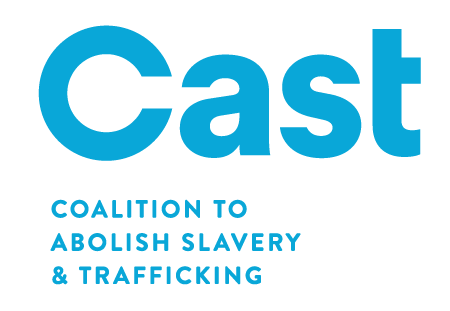 The following twenty-one projects received Cal OES grants for fiscal year 2016-2017. Eleven projects have a 24-month grant period of April 1, 2016 through March 31, 2018 (denoted by *). The remaining ten projects have a grant period of April 1, 2017 through March 31, 2019 (denoted by **).Statistics were collected on both the demographics of the human trafficking victims served and the services provided. A total of 3,838 victims were served, and 153,417 services were provided (victims may receive multiple services, including of the same type).Project NameCountyAssemblySenate1.Motivating, Inspiring, Supporting and Servicing Sexually Exploited Youth, Inc.*Alameda1892.Ruby’s Place**Alameda20103.Fresno County Economic Opportunities Commission*Fresno31144.1736 Family Crisis Center*Los Angeles53245.The Coalition to Abolish Slavery and Trafficking (CAST)*Los Angeles50266.Journey Out**Los Angeles46187.Los Angeles - Volunteers of America**Los Angeles53248.Y.W.C.A. of Monterey County**Monterey30129.Community Service Programs, Inc.*Orange693410.Women’s Transitional Living Center**Orange683711.Stand Up Placer, Inc.*Placer6412.C.A.S.A. of Southwest Riverside County**Riverside422313.Opening Doors, Inc.*Sacramento8614.WEAVE, Inc.*Sacramento7615.Family Assistance Program*San Bernardino332116.North County Lifeline*San Diego763617.Asian Pacific Islander Legal Outreach**San Francisco171118.Community Solutions for Children, Families, and Individuals**Santa Clara301719.Verity-Compassion. Safety. Support.**Sonoma2220.Stanislaus Family Justice Center Foundation*Stanislaus21521.Interface Children Family Services**Ventura4419Demographics of      Victims Served:Services Provided:Total number of VictimsServed per County:Total number of VictimsServed per County:Female - 3,256Male - 582Minor (ages 0-17) - 1,224Youth (ages 18-24) - 1,128With disabilities - 404Labor trafficked - 519Sex trafficked - 3,065Both labor and sextrafficked - 142Crisis Counseling - 36,682In-Person Counseling - 9,945Group Counseling - 27,884Case management - 45,846Shelter Services - 14,154Transportation - 7,401Legal assistance - 3,075Referrals to services - 7,725Other (not specified) - 705Alameda - 303Fresno - 672Los Angeles - 1,468Monterey - Orange - 332Placer - 120Riverside - 71Sacramento - 268San Bernardino - 207San Diego - 135San Francisco - 59Santa Clara - Sonoma - Stanislaus - 186Ventura - 17